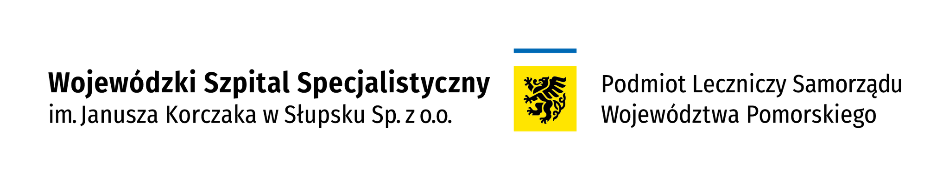 *Jeżeli badanie nie jest z zakresu opieki medycznej służącej profilaktyce, zachowaniu, ratowaniu, przywracaniu zdrowia, to cena badania będzie powiększona o należny podatek Vat w wysokości 23%*Cennik dotyczy wyłącznie przypadków, w których przepisy obowiązującego prawa oraz zawarte przez Szpital umowy o wykonanie świadczeń opieki zdrowotnej finansowanych ze środków publicznych dopuszczają udzielanie wymienionych w nich świadczeń za odpłatnością.*W przypadku, gdy udzielenie świadczenia wymaga od pacjenta przeprowadzenia dodatkowych badań, świadczenie to może zostać wykonane po przedłożeniu odpowiedniego dokumentu potwierdzającego ich wykonanie. CENNIKBADANIA I ZABIEGI Z ZAKRESU CHIRURGII ONKOLOGICZNEJ Obowiązuje od 01.11.2022 r.(Uchwała Zarządu z dnia 6/X/2022 z dn. 17 października 2022 r.)
ADRES, TELEFON, E-MAIL
ul. Hubalczyków 1,
76-200 SłupskSekretariat: 59 84 60 360e-mail: chirurgia.onkologia@szpital.slupsk.plNAZWA BADANIANAZWA BADANIACENA (ZŁ)Badania przesiewoweBadania przesiewoweBadania przesiewoweImplantacja portu naczyniowego przez nakłucie3 600,00Usunięcie portu naczyniowego1 800,00Wycięcie zmiany tkanek miękkich1 200,00Wycięcie zmiany skóry720,00Cewnikowanie żył-inne360,00Biopsja węzła chłonnego2 160,00Przezskórna igłowa biopsja wątroby1 200,00Biopsja  mammotomiczna jednej piersi3 000,00Biopsja  mammotomiczna obu piersi4 200,00Drenaż j. otrzewnowej1 200,00Drenaż j. opłucnej 1 800,00